4 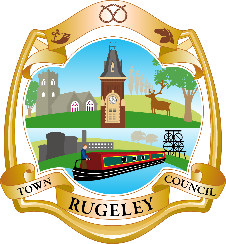 Public and Press are invited to a meeting of Planning Committee which will be held at the Council Chamber, Rugeley at 7.00pm on Wednesday 19th April 2023 at which the following business will be transacted.
Hilary GoodreidMrs H Goodreid
Town ClerkAGENDA1ApologiesTo receive any apologies (through the Clerk in accordance with Standing Orders) 2Declaration of Personal & Prejudicial interest in any item on the agenda(Note members should notify Monitoring officer within 28 days if not already declared)3To receive any requests for dispensation.44.1Chair to close meeting for public session.Members of the public are invited to address the Council on any issue over which it has a power.  Public wishing to speak must make their intent known to the Clerk BEFORE the day of the meeting. 5Chair to reopen the council meeting.66.1MinutesTo approve the Minutes of Planning Committee held on Wednesday 15th March 2023. 
	77.1Actions ArisingCllrs to consider updates on matters arising from the previous minutes where they are not on the agenda.8
8.18.2Chairman’s AnnouncementPlanning Decision – Cannock Chase DC – members will receive via emailPlanning Decision – Staffordshire County Council - members will receive via email9ABCDEFGHIJKPlanning ApplicationsCH/22/0042 21 Beechmere Rise, Etchinghill, Rugeley, WS15 2XRRetention of walk on balcony on existing flat roof with stainless steel balustrade and proposed composite panel screening - ADDITIONAL INFORMATION RECEIVED.CH/23/0063 Rutland Avenue, Rugeley, WS15 1JNErection of 2 bed detached bungalow - AMENDED PLANS & TREE REPORT.CH/23/0068 65 Stonehouse Road, Etchinghill, Rugeley, WS15 2LL2 storey rear extension.CH/23/0069 2,Birches Valley,Etchinghill,Rugeley,WS15 2UQSingle Storey rear extension - AMENDED PLANS.CH/23/0088 6 Post Office Lane, Slitting Mill, Rugeley, WS15 2UPExtension and alterations of existing dwelling - AMENDED PLANS.CH/23/0116 46 Tithebarn Road, Rugeley, WS15 2QWLawful Development Certificate for proposed single-storey rear extension.CH/23/0120 2 Hurstbourne Close, Etchinghill, Rugeley, WS15 2XFFirst floor extension.CH/23/0121 40 March Banks, Rugeley, WS15 2SATwo storey side extension.CH/23/0134 19 Brindley Bank Road, Rugeley, WS15 2EYSingle storey front extension,rear wrap around extension, part garage conversion, detachment from neighbour and overall remodelling of existing bungalow.
CH/23/0148 1 Cornwall Court, Rugeley, WS15 1JYTwo storey side extension and one storey rear extension.CH/23/0150 Stonehouse Barn, Penkridge Bank Road, Rugeley, WS15 2UEDetached 4-bay garage.1010.1Date of Next meetingPlanning Committee next meeting will be confirmed following the election on 4th May.